PROSLAVLJEN DAN OPŠTINE ŽABLJAKSvečanom sjednicom proslavljen je 17. septembar, Dan opštine Žabljak. Svečanu skupštinu otvorio je Predsjednik SO Žabljak Vidoje Tomčić, a Predsjednik opštine Žabljak Veselin Vukićević pozdravio je prisutne, čestitao Dan Opštine, te govorio o aktuelnim i budućim projektima.Svečanosti je prisustvala Ministarka javne uprave, Suzana Pribilović, kao i ambasador Hrvatske u Crnoj Gori Veseljko Grubišić,  predstavnici Opština i Skupština opština, predstavnici institucija obrazovanja, kulture, zdravstva, turizma, privrede i poljoprivrede, a na adresu Opštine stigao je i veliki broj čestitki.Prema odluci žirija dobitnik ovogodišnje opštinske nagrade “17. septembar” je Radmilo Baranin iz Žabljaka, za postignute vrhunske rezultate u oblasti sporta za osobe sa invaliditetom.U prijepodnevnim satima u organizaciji Udruženja boraca NOR-a i antifašista Crne Gore, zajedno sa predstavnicima Opštine, povodom Dana oslobođenja Žabljaka, položeno je cvijeće na spomenik palim borcima i žrtvama fašističkog terora. Učenici lokalnih škola položili su cvijeće na biste narodnih heroja.Povodom Dana opštine održan je i školski kros.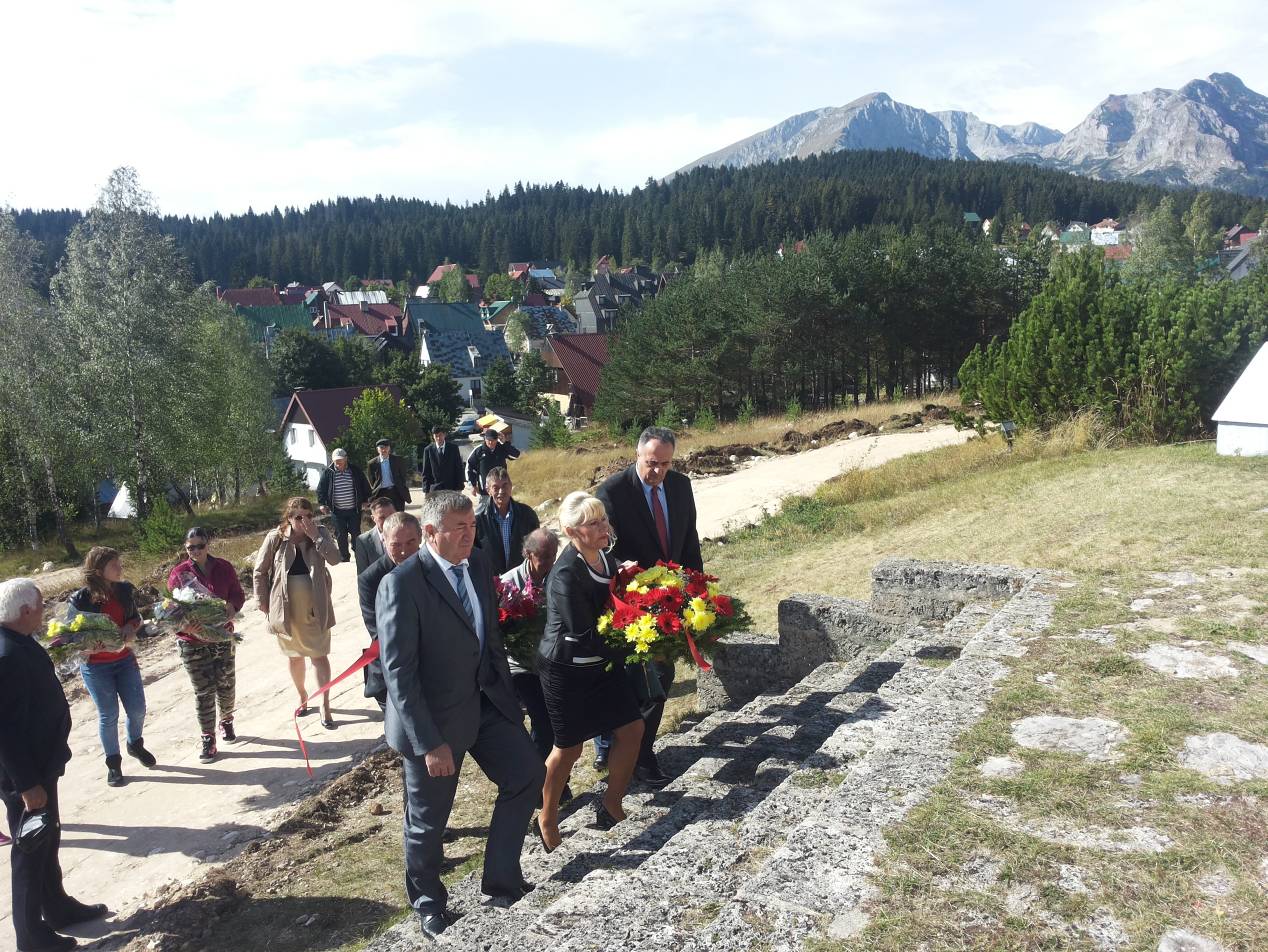 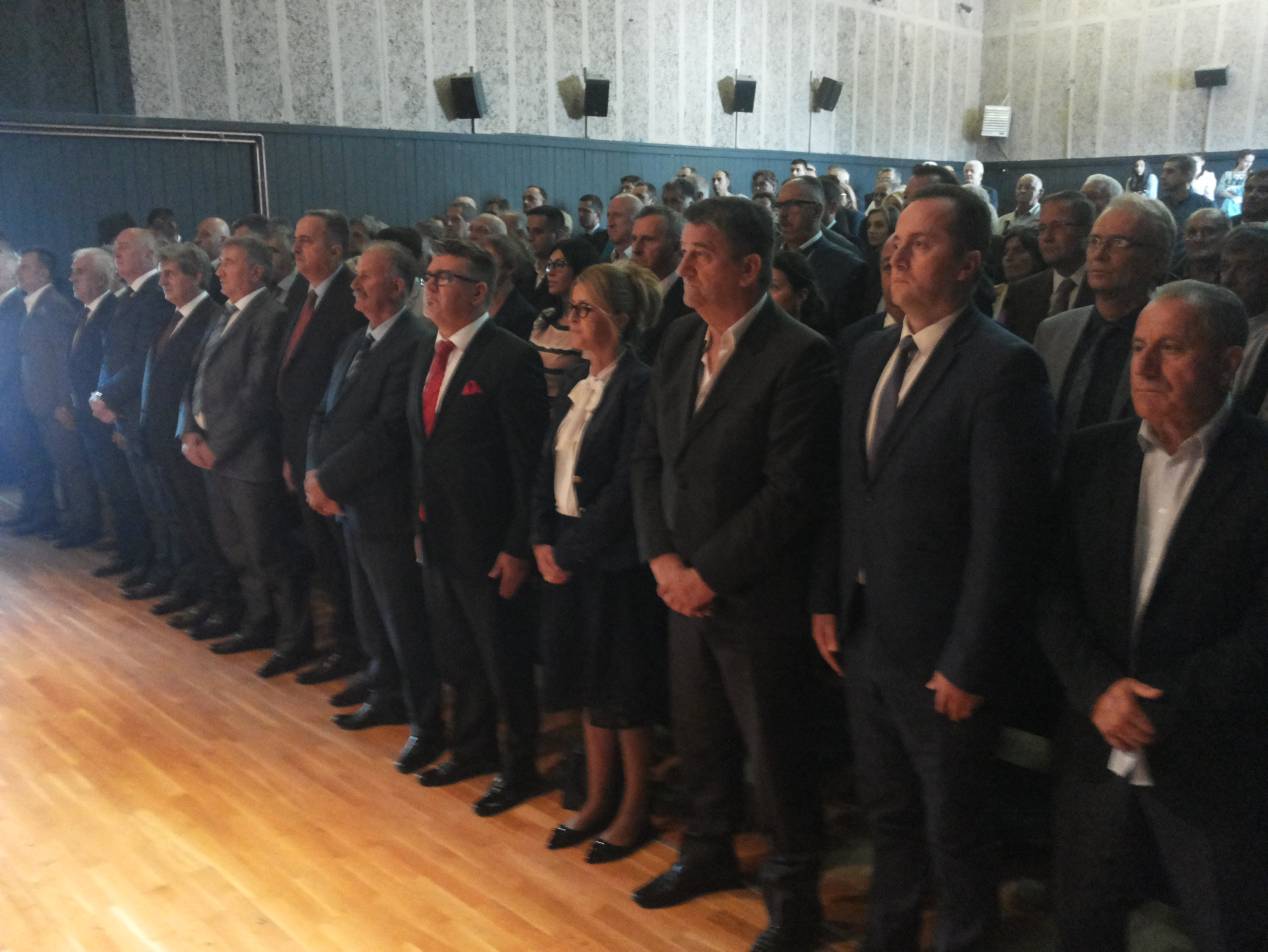 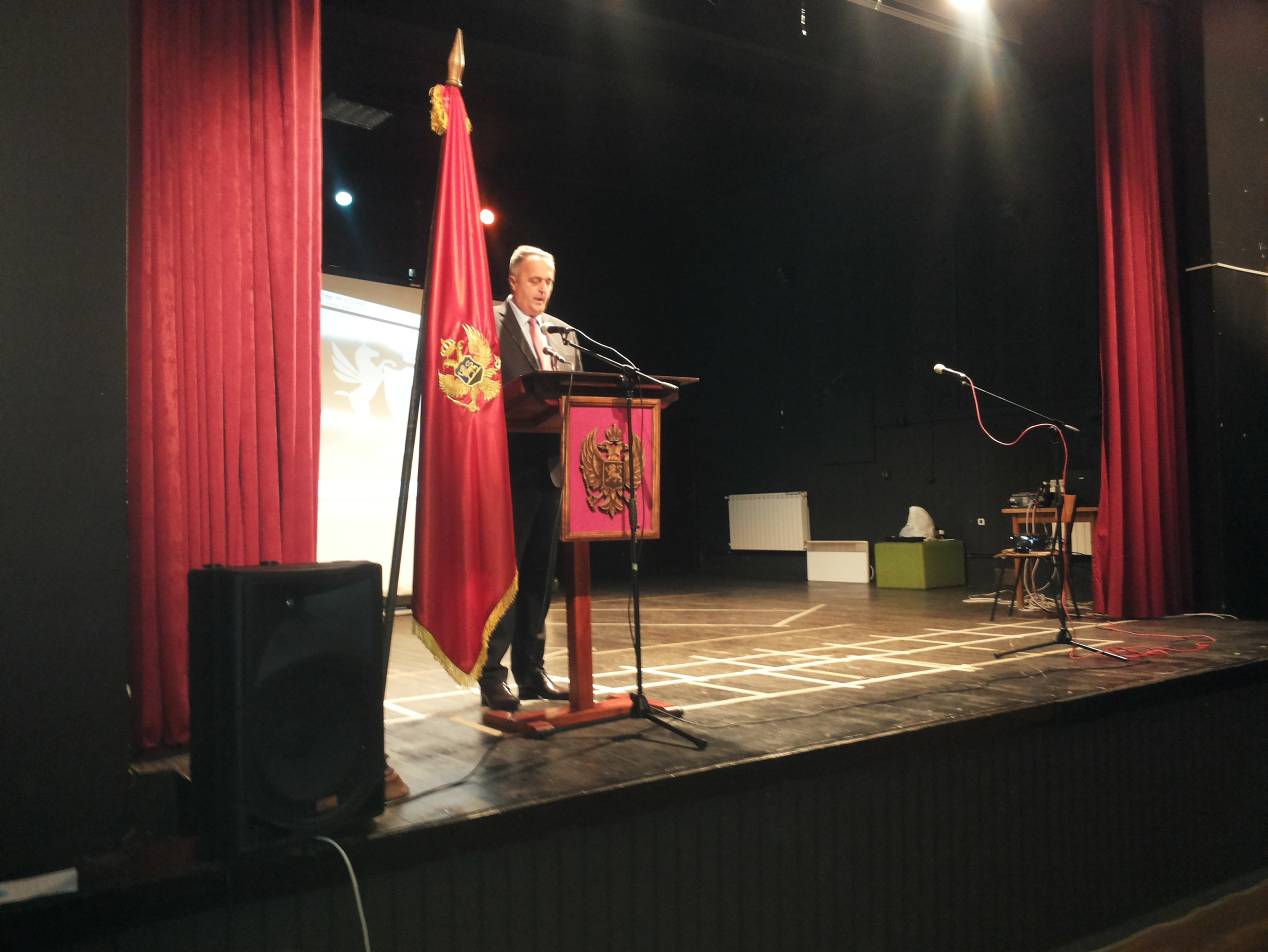 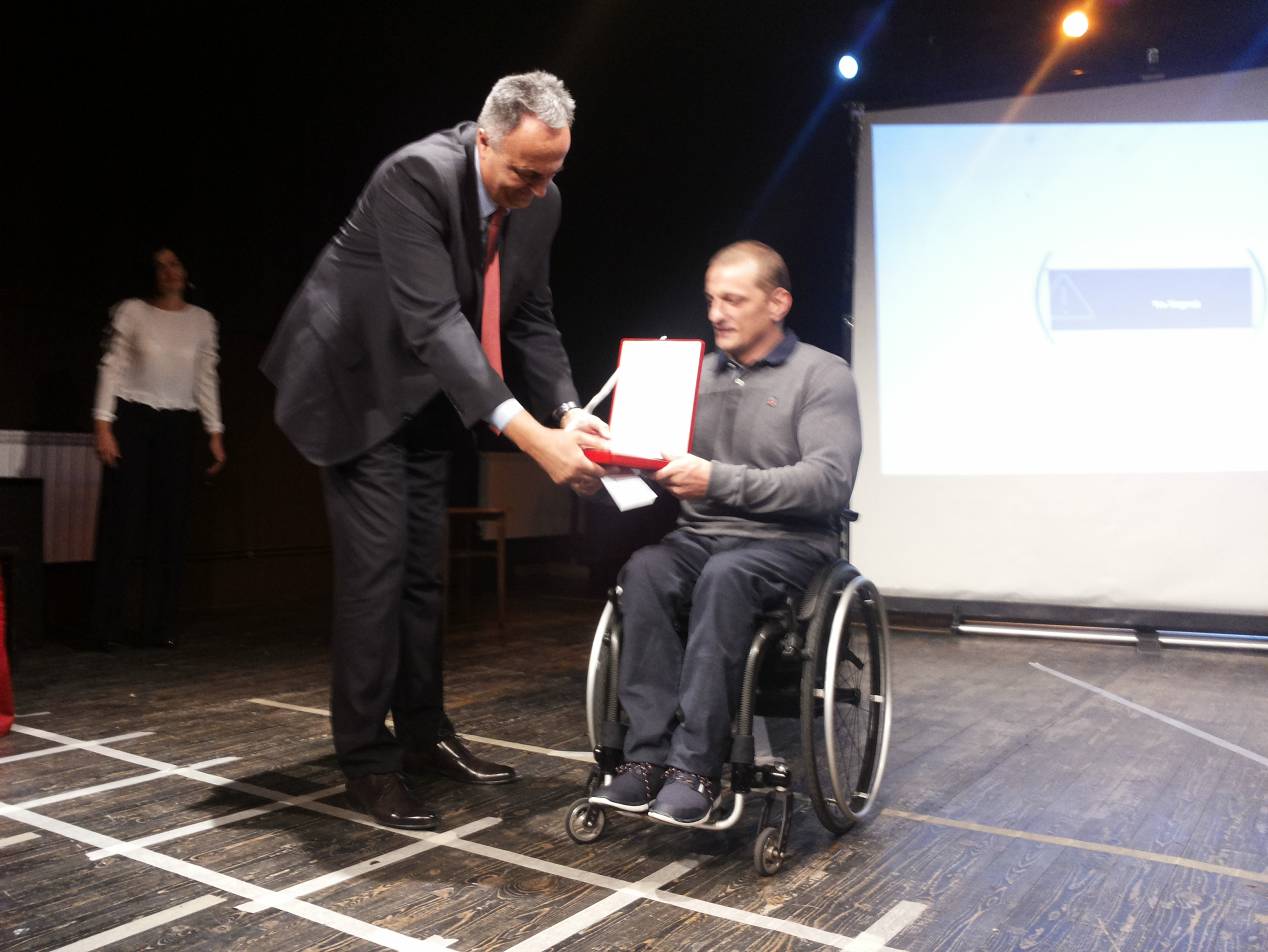 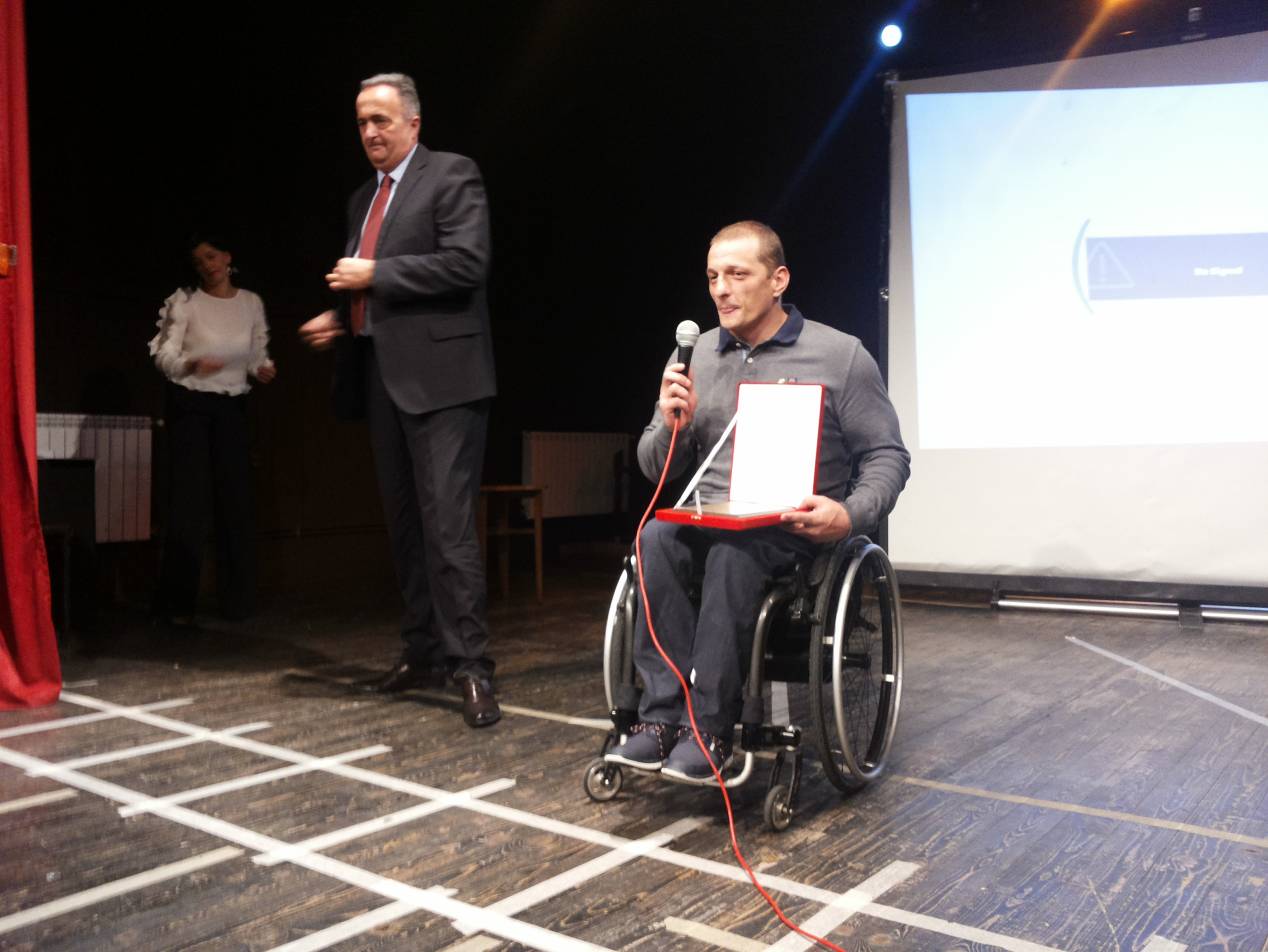 